3 – Б клас, Малоштанова Олена ВікторівнаДатаПредметТеоретичний матеріалЗавдання для виконанняЗворотній зв’язок13.031) ЯДС (матем.)с.143, № 945, 946усний рахунокhttps://www.youtube.com/watch?v=lwwYR81p8RI Розвʼязати задачу, вирази.maloshtanova.av@gmail.com2) Укр.мовас.154, вправа 377повторити правилаhttps://www.youtube.com/watch?v=qP80izpL0Ds&list=PLEl4R5pcLDQW2wYI0qDI9T9yGKiAFhkxO&index=25Записати складене міркуванняТекст надіслати на maloshtanova.av@gmail.com3) ЯДС (мов./літ.)с. 89-91Читати, переказувати, скласти свої два питання до тексту.Питання надіслати maloshtanova.av@gmail.com4) Іноз.мова(англ.)У лікарніОбговорення хатніх тваринПовторити лексику за темою сторінка 62Письмово створити діалог з використанням дієслів у Past Simple за зразком на сторінці 63Виконати завдання для відпрацювання лексики за посиланнямhttp://activities.quickmindsapps.es/Games%203/index.html?SCB/0/0Надсилати свої письмові роботи:Бондаренко С.А.:setulichka@gmail.com0505056160 – ViberФедорец Т.Г.0990692221 – ViberСорокіна М.С.mariliz21051982@gmail.com5) ФізкультураКадання м’яча у кошик після ведення і зупинка на відстані 0.5 мПовторювати вправи для розігріву, тренуватись влучати м’ячем у ціль.Дібрати відомості про першу гру з використанням м’яча Виконане завдання надіслати у Viber16.031) ЯДС (природ.)с.131-134https://www.youtube.com/watch?v=2uj203h1gYMПроєкт  «Рослини Червоної книги України»Фото проєкту надіслати у Viber2) Укр.мовас. 154,вправа 378повторити правилаhttps://www.youtube.com/watch?v=7lDS0NLz6Sc&list=PLEl4R5pcLDQW2wYI0qDI9T9yGKiAFhkxO&index=26Скласти казку про двох хвальківТекст казки надіслати maloshtanova.av@gmail.com3) ФізкультураКидок м’яча в стіну від грудей, ловлення двома рукамиВиконувати комплекс ЗРВhttps://www.youtube.com/watch?v=0a7dfpihN6sВиконане завдання надіслати у Viber4) Математикас.144,№950,951усний рахунокhttps://www.youtube.com/watch?v=JmWpXoC3Eng Розвʼязати задачу, вирази.Фото виконаної роботи надіслати у Viber5) ЯДС (с/г)Скласти свій розпорядок дня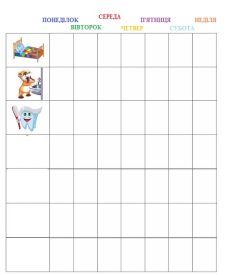 Фото розпорядку надіслати у Viber17.031) ЯДС (технології)Паперопластика. Робота у техніці орігамі.Поробка «Кіт»http://print.krokotak.com/p?x=85eaaf7e087c4afc9f5924b5d3d1b626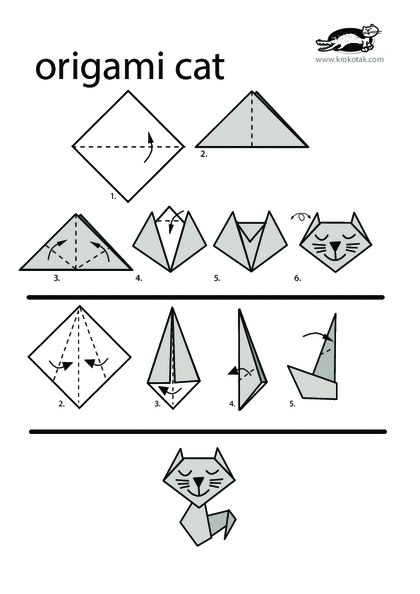 Фото виконаної роботи надіслати у Viber2) Укр.мовас.91-95словниковий диктантhttps://www.youtube.com/watch?v=-HmEQRCNxWYЧитати, дібрати два прислів’я до змісту текстуФото виконаної роботи надіслати у Viber3) Математикас. 145, №954,956усний рахунок 
https://www.youtube.com/watch?v=RJwuJxWbL_Q Розвʼязати задачу, вирази.Фото виконаної роботи надіслати у Viber4) ФізкультураПередача м’яча від плеча з-за голови. Гра «Передавай – сідай»Виконувати комплекс ЗРВ. https://www.youtube.com/watch?v=dOnDFDJA9D4Розучувати правила гри «Передавай – сідай»Виконане завдання надіслати у Viber5) Іноз.мова(англ.)У лікарніПохід до лікаряПрослухати пісню на стр 64 та діалог на стор 65 за посиланнямhttp://www.publishing.linguist.ua/publishing_book/quick-minds/?utm_campaign=NUSH_08-10-2019&utm_source=sendpulse&utm_medium=emailЗа зразком історії на сторінці 65 у підручнику скласти власну історію з використанням минулого часу та надіслати зручним для вас способомТа виконати завданння в актівіті буці на стор 64-65Надсилати свої письмові роботи:Бондаренко С.А.:setulichka@gmail.com0505056160 – ViberФедорец Т.Г.0990692221 – ViberСорокіна М.С.mariliz21051982@gmail.com6) МистецтвоС. 98-99
https://www.youtube.com/watch?v=jMtevtgAJ6UСлухання музичного твору М. Глінка «Марш Чорномора».Дати відповіді на запитання: Який характер твору?Яке значення має вигадка у твоєму житті?Створи свій неповторний чарівний світ.Текст надіслати на maloshtanova.av@gmail.com18.031) ЯДС (мов./літ.)с. 101-105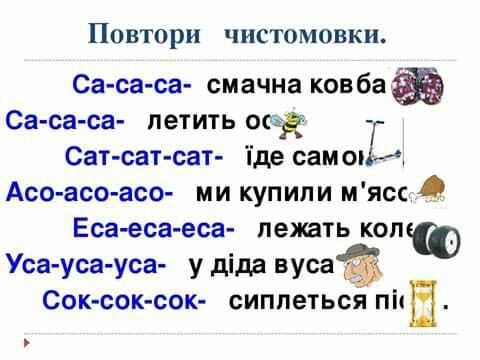 Читати, скласти планТекст плану надіслати maloshtanova.av@gmail.com2) ІнформатикаС.93-95Викотати практичне завдання на с.95-96Виконану презентацію надіслати zubahinasveta@gmail.com3) Математикас. 145, №958,959усний рахунокhttps://www.youtube.com/watch?v=rQ8GGtxZuxc Розвʼязати задачу, вирази.Фото виконаної роботи надіслати у Viber4) Укр.мовас. 156,вправа 385Виписати прикметники, розібрати їхФото виконаної роботи надіслати у Viber5)  Рос.мовас.99,правило,с.100,упр.199Выписать глаголы, определить их числоФото виконаної роботи надіслати у Viber19.031) ЯДС (природ.)с.134-137Проєкт « Заповідники України»Фото проєкту надіслати у Viber2) Укр.мовас. 156,вправа 387повторити правилаhttps://www.youtube.com/watch?v=-wGYpUqP8eQ&list=PLEl4R5pcLDQW2wYI0qDI9T9yGKiAFhkxO&index=27Списати уривок з тексту, в якому багато прикметників, підкреслити їх.Фото виконаної роботи надіслати у Viber3) Іноз.мова(англ.)Похід до лікаря стор 66-67Прослухати текст за посиланням та виконати завдання після нього.http://www.publishing.linguist.ua/publishing_book/quick-minds/?utm_campaign=NUSH_08-10-2019&utm_source=sendpulse&utm_medium=emailВиконати завдання в актівіті буці на стор 66-67 та виконати творчу гру, перейшовши за посиланнямhttp://activities.quickmindsapps.es/Games%203/index.html?SCB/0/0Надсилати свої письмові роботи:Бондаренко С.А.:setulichka@gmail.com0505056160 – ViberФедорец Т.Г.0990692221 – ViberСорокіна М.С.mariliz21051982@gmail.com4) Математикас. 146, №962,964, правилоусний рахунокhttps://www.youtube.com/watch?v=4nFXSY6IfGU Розвʼязати задачу, вирази.Фото виконаної роботи надіслати у Viber5) МистецтвоС 100-101https://www.youtube.com/watch?v=hrByb6Iv-9gСлухання музичного твору Д.Шостаковича Вальс-жарт. Намалювати малюнок, зобразивши те, що уявили під час прослуховуванняТекст надіслати на maloshtanova.av@gmail.com20.031) ЯДС (матем.)с. 146, №965,966Розвʼязати задачу, вирази.Фото виконаної роботи надіслати у Viber2) Укр.мовас. 156, Запитання для повторенняВідповісти на запитання письмово ( 2 на вибір)Фото виконаної роботи надіслати у Viber3) ЯДС (мов./літ.)С.101-105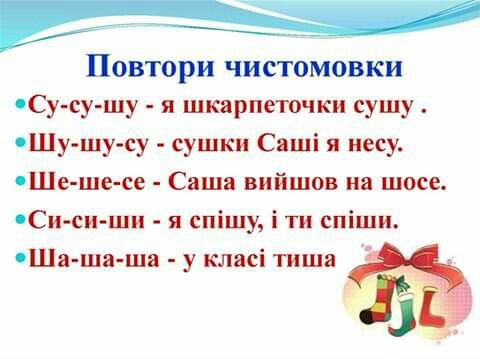 Скласти запитання до текстуЗапитання надіслати maloshtanova.av@gmail.com4) Іноз.мова(англ.)У лікарні стор 66-67Читати та перекладати текст на стор 66-67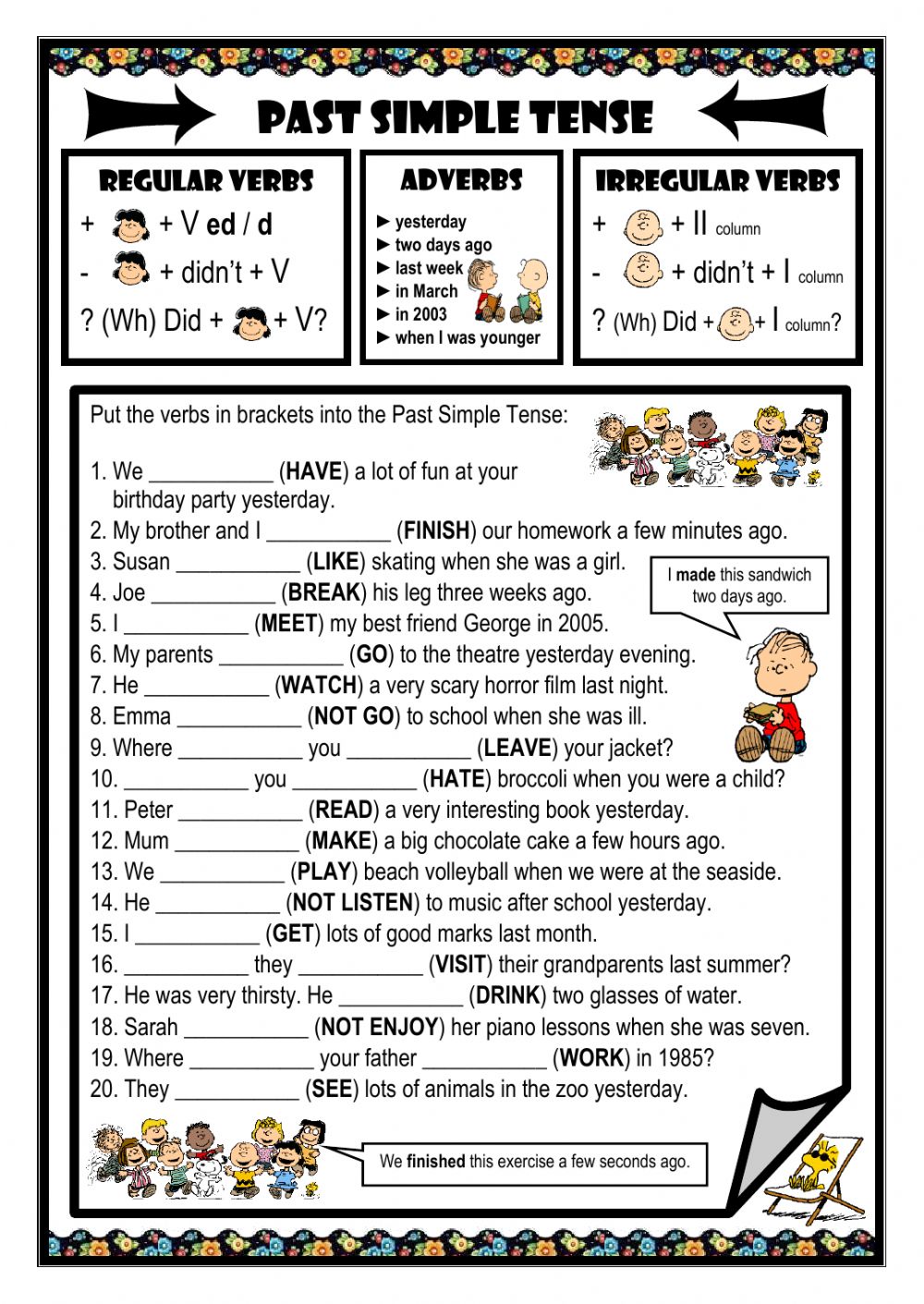 Надсилати свої письмові роботи:Бондаренко С.А.:setulichka@gmail.com0505056160 – ViberФедорец Т.Г.0990692221 – ViberСорокіна М.С.mariliz21051982@gmail.com5) ФізкультураЗупинка стрибком. Ведення м’яча з прискоренням ї зупинками. Виконання вправ ЗРВhttps://www.youtube.com/watch?v=3sg5oJQmlBYВиконане завдання надіслати у Viber